Ocak Ayı Değerler Eğitimi Planı;Ana başlıklar;. 4,5 yaş grubu öğrencilerimizle hergün kuran eğitimimize devam edilmesi,. 4,5 yaş grubu öğrencilerimizle kur 'an harflerini oyun oynayarak tanıtılması,. 4,5 yaş grubu öğrencilerimizle , barik duasi,Rabbena 1 duasını öğrenilmesi,. 4,5 yaş grubu öğrencilerimizle Hz.Yusuf,Hz.yunus peygamberlerin tanıtılması,. 4,5 yaş grubu öğrencilerimizle Değerler Eğitimi konularımızdan iyi niyet,kardeşlik  sınıf etkinlikleriyle anlatilmasi.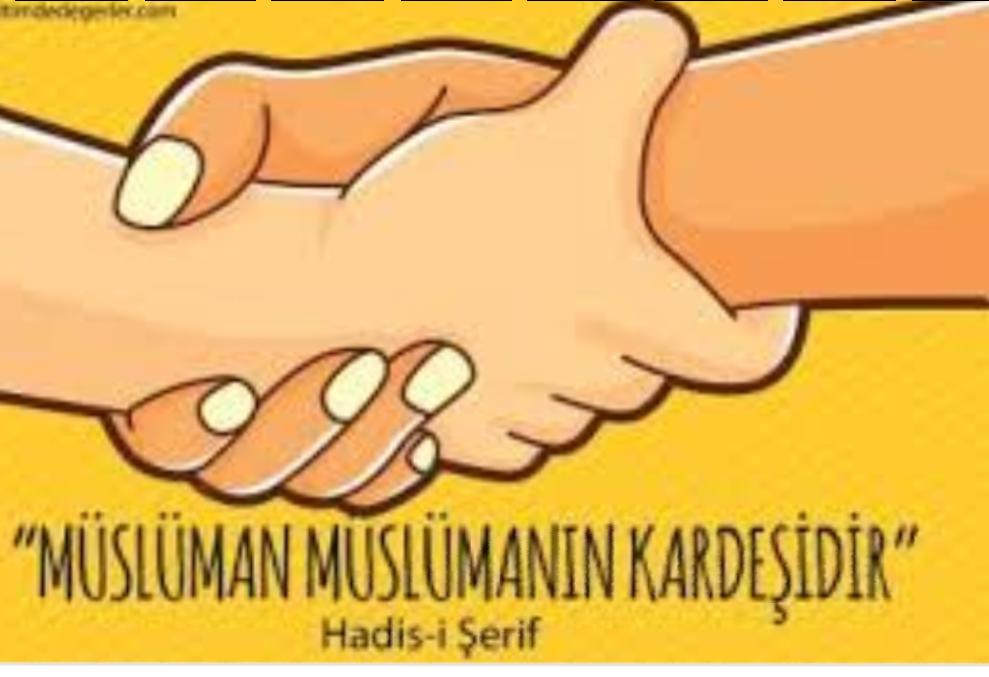                                               HÜLYA BİLGE